Antrag auf Zulassung zum Universitätslehrgang „Tierärztliches Physikat“ Persönliche DatenAusbildungReifeprüfungBerufstätigkeitBesteht derzeit ein Dienstverhältnis 
   im öffentlichen Dienst                                                                           nein 
   eine Verwendungszusage  für  den öffentlichen Dienst 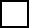 Weitere DienstgeberBitte legen Sie dem Antrag folgende Unterlagen bei:
Lebenslauf (tabellarisch)Nachweis der Verleihung akademischer Grade (Bescheid) MotivationsschreibenGültiger LichtbildausweisBestätigung des Dienstverhältnisses in der öffentlichen Veterinärverwaltung wenn vorhandenAllfällige Verwendungszusage durch potentielle Auftraggeber bzw. Dienstgeber wenn vorhandenZahlungsbedingungen
Die Gebühren für den Universitätslehrgang betragen insgesamt: € 5.880.-Der Lehrgangsbeitrag ist vor Beginn des Universitätslehrgangs zur Gänze einzubezahlen. Eine Ratenzahlung ist nicht möglich.Mit meiner Unterschrift bestätige ich die Richtigkeit und Vollständigkeit meiner Angaben.  Ich erkläre mich einverstanden, dass meine Daten an der Veterinärmedizinischen Universität Wien gespeichert werden. Die Daten werden nicht an Dritte weitergegeben.Datum:	Unterschrift:	Anrede   Herr            Frau              Herr            Frau           Akad. GradAkad. GradNameVorname(n)Wohnanschrift (Straße, Hausnummer)Postleitzahl, Ort, Lande-MailTelefonGeburtsdatum StaatsangehörigkeitSozialversicherungs- nummer (falls vorhanden)Matrikelnummer 
(falls vorhanden)Schultyp und Staat der Reifeprüfung Abschlussdatum (TT.MM.JJJJ) Universität & StudienrichtungAbschlussdatum
(TT.MM.JJJJ)derzeitiger DienstgeberTätigkeit / Position (seit)AnschriftTelefone-MailDienstgeberTätigkeitvon - bis